CURRICULUM VITAE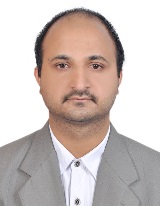 Usman Email : uslam.189407@2freemail.com  Career objective:Looking for challenge opportunity in a leading company, where I can utilize my experience capabilities in construction project to achieve goals of organization. Work Experience in UAE7Years Experience In Field Of  Civil Architectural In U.A.E. Holding a U.A.E. Driving License.Position Apply For ArchitecturalDesigner / Civil DraughtsmanJIDAR ENGINEERS CONSULTANTS  L.L.C.  Abu Dhabi  U.A.EFromDecember 2013 To Till Now.Work as aArchitectural Designer / Civil Draughtsman.Projects.     Government Projects of  Jiu jitsu Sport Hall Ground + 1  Building ,      Abu Dhabi , Al Ain , Dubai , Sharjah , Ajman , Umm Al Quwain.G+3P+10Typical Residential Tower. In Abu Dhabi.Ground + 5 parking + 12 Typical+ Sport Club Floor Building.inAbu Dhabi.4B+G+20thTypical Offices + Roof  ). Abu Dhabi.      (G+1+ Basement Villas ) in Abu Dhabi & Dubai.Duties And Responsibilities.Coordination Of Architectural Drawing With Structural & Service Drawings As          Per The Municipality Rules and Regulations.Document Controller. Municipality Submission & Projects Details.Preparing Architectural Drawing from hand sketch.Preparing Architectural Working Drawings With Details.Preparing Architectural And Other Services Working Details ForFIRST GULF BANK Tender File. Prepare As-Built drawing, Co-coordinating with site installation.Preparing shops drawing.Preparing Shop Drawing For Natural Gas, High rise building ,   	villas As Per The Municipality Rules. Prepare As-Built drawings As Per Site Condition.Site Supervision WithSite Engineer And Sub Contractor.SAMA GROUP OF COMPANY L.L.C.DubaiU.A.EFromNovember 2011To December 2013Work as aArchitectural  / Civil Draughtsman.Projects.Ground + 6 parking + 42 Typical Floor + Helipad Building Dubai.Basement + Ground +3parking+16 Typical Floor Building Dubai.Ground + 5 parking + 15 Typical+ Heath Club Floor Building Sharjah.Ground + 7 Typical Floor Building Dubai.Ground + 5 Typical Floor BuildingDubai.Ground  Building + Service Block (Trading center)Basement + Ground Floor + Mezzanine +Fist Floor Commercial	Residential Building.Duties And Responsibilities.Preparing Architectural Working DrawingsWith Details.Prepare As-Built drawing, Co-coordinating with site installation.Coordination Of Architectural Drawing With Structural & Service Drawings.	The Municipality Rules and Regulations.Preparing shops drawing.Municipality Submission & Projects Details.Preparing Shop Drawing For Natural Gas, High rise building , Restaurants ,   	Cafeteria , Sheds and villas As Per The Municipality Rules. Making Riser & Isometric Drawings  Prepare As-Built drawing.GRACE CONSULTANTSENGINEERS .L.L.C , Sharjah  (UAE)March 2009 ToNovember 2011.Work as aArchitectural  / Civil Draughtsman.Projects.2B+G+50 Residential & Building+ Helipad),Al Khan , Sharjah.(G+M+3Parking+15Typ+Hp),Al- Nahada-1, Sharjah.(2B+G+4P+15Typical Residential+Health Club+Roof+Helipad) , Sharjah(2B+G+9Typ  Residential + Gym + Roof) Dubai land, Dubai.(4B+G+17thTypical Offices + Roof  ) Al Nahda, Dubai.(4B+G+10thTypical Residential + Roof) Al Nahda,Dubai.(1B+G+6 Typical Floor) Al Raff, Dubai.(G+1 Villas ) in Ajman, Sharjah & Dubai.Duties And Responsibilities.Preparing Architectural working drawings.Preparation drawings Drainage , Natural Gas  And Water Supply.Preparing working and shop drawings.Municipality submission & projects details.Madni Builders Pakistan. December 2007 To January  2009Work as Architectural Draughtsman And AutoCAD Operator. Duties And Responsibilities.Coordination Of Architectural Drawing With Structural & Service Drawings.Preparing Presentation Drawings In AutoCAD.Preparing Architectural Drawings Plans , Elevations , Sections AndDetailsSheets Of High rise Buildings And Villas.Preparing Services Drawings , Drainage , Natural Gas , Water Supply And Details Sheets Of High rise Buildings And Villas.Drafting and detailing of working drawings and submission drawings.Preparing Door and Windows Schedules and Details.Design and Coordination of multi story residential Buildings , Commercial and Hotel Apartments Building.   Professional  Qualification. Diploma In Architecture & Civil Technology.Diploma InAutoCAD.Diploma in Adobe Photo Shop CS.Diploma in Computer Science. Academic Qualification,Board Of Intermediate & Secondary Education Gujranwala 2005.Additional Computer Skills And Knowledge.Drafting Software   :   AutoCAD, Google Sketch up,3D Max.Adobe Photo Shop CS6,MS-Office , MS-Windows Software’s , Networking	Windows Installations , window 7 , 8 and 10, etc.Personal InformationName                                             :  Usman Date Of Birth                                 :  28 February 1988 Religion                                        :  IslamNationality                                     :  PakistaniMarital Status                                 :  Married Languages                                      :  English , Urdu and Arabic ( Basic )   